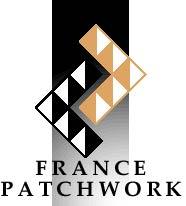     Concours France PATCHWORK Aube« Les oiseaux dans les maisons et jardins »Bulletin d’inscriptionTitre de l’œuvre : ............................................Dimensions en cm : Hauteur : ..............................................largeur : ........................................... Valeur estimée en € : Description de la  technique utilisée :Veuillez mentionner si votre œuvre est une création : oui ☐  non ☐Je déclare, avoir pris connaissance des conditions et des modalités du règlement, pour lesquelles je donne mon accord. Date :									Signature :A envoyer avant le 30 juin 2017  à	LARZILLIERE Isabel													France Patchwork Délégation Aube 												28 rue de la paix 														10170 ORVILLIERS SAINT JULIENNom/ Prénom Nom/ Prénom Adresse : Adresse : Code postal : Ville : Mail : Tel : Pays : Pays : Numéro adhérent : Numéro adhérent : 